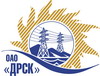 Открытое Акционерное Общество«Дальневосточная распределительная сетевая  компания»Протокол заседания Закупочной комиссии по вскрытию поступивших конвертовг. БлаговещенскСПОСОБ И ПРЕДМЕТ ЗАКУПКИ: открытый электронный запрос предложений на выполнение работ для нужд филиала ОАО «Амурские электрические сети» «Капитальный ремонт ВЛ-0,4 кВ с. Николаевка для СП "ВЭС"» (закупка 1359 лот 1 р. 1.1.)ПРИСУТСТВОВАЛИ: члены постоянно действующей Закупочной комиссии ОАО «ДРСК» 2 уровня.ОТМЕТИЛИ:1. В адрес Организатора открытого запроса предложений поступило 6 предложений, конверты с которыми были размещены в электронном виде на Торговой площадке Системы www.b2b-energo.ru.2. Вскрытие конвертов было осуществлено в электронном сейфе организатора открытого запроса предложений на Торговой площадке Системы www.b2b-energo.ru автоматически.3. Дата и время начала процедуры вскрытия конвертов с предложениями участников: 05:08  11.02.2015 (время московское).4. Место проведения процедуры вскрытия конвертов с предложениями участников: Торговая площадка Системы www.b2b-energo.ru5. В конвертах обнаружены предложения следующих участников открытого запроса предложений:Ответственный секретарь Закупочной комиссии 2 уровня ОАО «ДРСК»	 М.Г. ЕлисееваТехнический секретарь Закупочной комиссии 2 уровня ОАО «ДРСК»	 Т.А. Игнатова№ 236/УР-В11.02.2015№п/пНаименование Участника закупки и его адресЦена предложения на участие в закупке без НДС, руб.1ООО "ЭНЕРГОСИСТЕМА АМУР" (675000, Россия, Амурская обл., г. Благовещенск, ул. Забурхановская, д. 102, оф. 2, 3)Предложение: подано 10.02.2015 в 04:05
Цена: 1 746 610,17 руб. (цена без НДС)2ИП Нестеров М. А. (675002, Россия, Амурская обл., г. Благовещенск, ул. Партизанская, д. 69, кв. 58)Предложение: подано 10.02.2015 в 04:38
Цена: 2 041 138,00 руб. (НДС не облагается)3ООО "АСЭСС" ((Амурская область, г. Благовещенск) ул. 50 лет Октября 228)Предложение: подано 10.02.2015 в 04:32
Цена: 2 042 372,88 руб. (цена без НДС)4ООО "ЭлТК" (675000, Россия, Амурская обл., г. Благовещенск, пер. Св. Иннокентия, д. 13 А)Предложение: подано 10.02.2015 в 04:28
Цена: 2 050 348,00 руб. (НДС не облагается)5ООО "Строительно-монтажное управление" (676770, Амурская область, г. Райчихинск, ул. Победы, 55, оф. 2)Предложение: подано 10.02.2015 в 04:25
Цена: 2 087 077,46 руб. (цена без НДС)6ООО "Системы и Сети" (675000, г. Благовещенск, ул. Шевченко, д. 6)Предложение: подано 03.02.2015 в 08:44
Цена: 2 269 966,19 руб. (цена без НДС)